Publicado en Bilbao el 18/02/2016 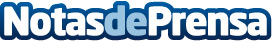 Una startup de bizkaia está revolucionando el aprendizaje de inglés en colegios de todo el mundoLa biblioteca de aprendizaje de inglés Kuaderno.com se usa ya en más de 600 colegios en varios países y ha sido galardonada por BEAZ con el premio emON al mejor startup innovadorDatos de contacto:Iñaki RuizCEO y cofundador de Kuaderno655 95 90 15Nota de prensa publicada en: https://www.notasdeprensa.es/una-startup-de-bizkaia-esta-revolucionando-el Categorias: Idiomas Educación Emprendedores E-Commerce Dispositivos móviles Premios http://www.notasdeprensa.es